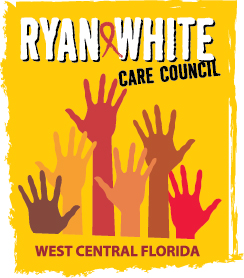 WEST CENTRAL FLORIDA RYAN WHITE CARE COUNCILRESOURCE PRIORITIZATION AND ALLOCATION RECOMMENDATIONS SUNCOAST HOSPICE, CLEARWATERTHURSDAY, MAY 12, 201611:00 A.M. – 12:30 P.M.	MINUTES CALL TO ORDERThe meeting was called to order by Nolan Finn, Chair at 11:00 a.m.  ATTENDANCEMembers Present: Carla Baity, Marty Clemmons, Nolan Finn, Nicole Frigel, Brandi Geoit, Charlie Hughes, David Konnerth, Priya Rajkumar, Jim Roth, Elizabeth Rugg, Joy WinheimMembers Absent: Ginny Boucher, Marilyn MeridaGuests Present: Vicky Oliver, Bernard Messier, David Cavalleri, Bobbie Lambert Recipient Staff Present: Aubrey ArnoldLead Agency Staff Present: Shelley Taylor-Donahue, Demarcus Holden Health Council Staff Present: Samantha ChurchCHANGES TO AGENDAThe Chair added Part A Reallocation Recommendation to item VIII., following Standards, Issues and Operations Committee (SIOC) Discussion ADOPTION OF MINUTESThe minutes for March 10, 2016 were approved (M: Clemmons, S: Rajkumar).  CARE COUNCIL REPORTThe Care Council meeting was held on May 4, 2016.Members approved the final three sections of the Integrated Plan: Needs/Gaps/Barriers, HIV Prevention and Care Plan, as well as Monitoring and Improvement. The Membership Committee welcomed one new member and facilitated a membership retreat. PART A ASSESSMENT OF THE ADMINISTRATIVE MECHANISM (AAM) METHODOLOGY David Cavalleri presented the Part A Assessment of the Administrative Mechanism (AAM) Methodology for FY 2015-2016 along with a timeline of when the AAM survey will be disseminated, collected, and evaluated. Members discussed changes to the draft survey that will be disseminated to RPARC and Care Council members. STANDARDS, ISSUES AND OPERATIONS COMMITTEE (SIOC) The Insurance Services Program (ISP) is no longer accepting new clients and some currently waitlisted clients may not be able to be served this month due to insufficient funding. 200 new clients enrolled into the ISP program between January and March of this year. There are currently 70 enrolled premium clients, 120 enrolled co-pay clients and 758 waitlisted clients. The community has seen an increase in clients enrolling in case management services as well as ISP. The community has also noticed an increase in insurance premium costs. The SIOC meeting was called to provide temporary assistance to ISP.  SIOC approved a $15,000 Part B general revenue allocation to ISP. PART A REALLOCATION RECOMMENDATION The recipient informed the group that the FY 15-16 Part A grant award was received on 5/9/16, which totals $10,302,488, and the EMA has an additional $19,520 in funding for direct services, which includes Minority AIDS Initiative (MAI).  The recipient is in the process of reconciliation and will be bringing recommendations forward based on the full award next month.The Recipient is recommending that the following underutilized allocation from providers be reallocated to the Health Insurance Services program due to the unmet need which is growing significantly. The funding will not provide services to additional clients, but will help ensure services continue for those clients already active or enrolled in the program.COMING FROM:GOING TO:Jim Roth seconded the reallocation recommendation. The motion passed with 11 yes, 0 nay, 0 abstentions. COMMUNITY INPUT/ANNOUNCEMENTS Shelley Taylor-Donahue informed the group that she will be leaving the Florida Department of Health – Pinellas County to work for the Florida Department of Health in Tallahassee. William Harper from ASAP will be leaving his position. There will be a farewell event on Monday, May 16th for him.The Community AIDS Network, in collaboration with Dr. Rodwick, and METRO Wellness will begin seeing patients in Clearwater at their Sunset Point location. ADJOURNMENT There being no further business to come before the committee, the meeting was adjourned at 12:10 p.m. 